Книга — это волшебница. Книга преобразила мир. В ней память человеческой мысли.   Николай Морозов, русский революционер, народоволец, ученый (1854-1946).ВведениеВ чём я вижу необходимость и актуальность данной работы      Проблема приобщения детей дошкольного возраста к художественной литературе является одной из актуальных, так как, войдя в третье тысячелетие, общество соприкоснулось с проблемой  получением информации из общедоступных источников. В таком случае, страдают, прежде всего, дети, теряя связь с семейным чтением. В связи с этим перед педагогикой встает проблема переосмысления ценностных ориентиров воспитательной системы, в особенности системы воспитания дошкольного детства. И здесь огромное значение приобретает овладение народным наследием, естественным образом приобщающего ребенка к основам художественной литературы. По словам В.А. Сухомлинского, «чтение книг – тропинка, по которой умелый, умный, думающий воспитатель находит путь к сердцу ребенка».      Обращение к проблеме приобщения детей дошкольного возраста к художественной литературе, как средство развитие речи, обусловлено рядом причин: во-первых, как показал анализ практики приобщения детей к художественной литературе, в воспитании дошкольников знакомство с художественной литературой используется в недостаточном объёме, а также затронут только её поверхностный пласт; во-вторых, возникает общественная потребность в сохранении и передачи семейного чтения; в-третьих, воспитание дошкольников художественной литературой не только несёт им радость, эмоциональный и творческий подъём, но и становится неотъемлемой частью русского литературного языка.      В работе с детьми особое значение имеет – обращение к художественной литературе. Дошедшие из глубины веков потешки, заклички, приговорки, прибаутки, перевертыши и т.д., наилучшим образом открывают и объясняют  ребенку жизнь общества и природы, мир человеческих чувств и взаимоотношений. Художественная литература развивает мышление и  воображение ребенка, обогащает его эмоции.      Ценность чтения художественной литературы в том, что с её помощью взрослый легко устанавливает эмоциональный контакт с ребенком. Отношение к художественной литературе как к культурной ценности устного творчества является определяющей позицией моей работы. Изучению данного вопроса посвящено много работ, например, на важность приобщения детей к красоте родного слова, развития культуры речи указывали педагоги, психологи, лингвисты К.Д. Ушинский, Е.И. Тихеева,  Е.А. Флерина, Л.С. Выготский, СЛ. Рубинштейн, А.В. Запорожец, А.А. Леонтьев, Ф.А. Сохин, А.М. Шахнарович, Л.И. Айдарова и др.      Новизна данной работы состоит в том, что я предлагаю качественно изменить отношение к художественной литературе для формирования у детей дошкольного возраста интереса к устному творчеству. Данную работу можно считать поисково-изобретательской, поскольку в ней предлагается новый взгляд на использование художественной литературы в работе с детьми дошкольного возраста.Погружая детей в волшебный мир литературы, я стремлюсь к достижению поставленной цели:Задачи: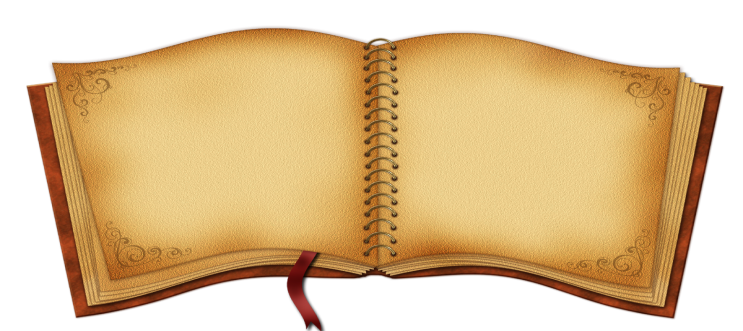       Для реализации этих задач требуется соблюдение некоторых психолого-педагогических аспектов:Организация педагогического процесса по развитию речи через ознакомление детей с художественной литературой;Комплексный подход к освоению художественной литературы, сочетающий устное народное творчество и педагогические аспекты;Сотворчество детей и взрослых, её социальной востребованности;Создание образовательной среды, способствующей эмоционально-ценностному, социально-личностному, познавательному, эстетическому развитию ребёнка и сохранению его индивидуальности;Предоставление детям возможности собственного решения по использованию эмоционального фона выбора книг в условиях работы с художественной литературой;Ориентированность на построение личностно-индивидуальных отношений взрослого и ребенка.      При выборе содержания художественной литературы, я учитываю индивидуальные особенности детей и их развитие, а также жизненный опыт дошкольников. Известно, что ребенок проявляет интерес к той или иной книге, если она ему интересна. Привлекая детей к чтению художественной литературы, я обращаю внимание на степень знакомства семьи с традиционным устным народным творчеством.      С этой целью мной была проведена большая работа: родительские собрания - «Волшебный мир книги», «Книга – твой друг, без нее как без рук», «О воспитании у детей интереса к чтению»; консультации - «Положи твоё сердце у чтения», «Ребёнок и книга»; мастер-класс «Изготовим книжку малышку своими руками»; анкетирование – «Традиции семейного чтения», «Книга в жизни вашего ребёнка», «Приобщение детей к детской художественной литературе» – направленные на приобщение детей к истокам художественной литературы, пробуждению чувства любви, уважения, сопричастности к прошлому, настоящему и будущему. Привлекая родителей к семейному чтению с детьми, мною было предложено создать семейный клуб «Читай-ка» это стало новой эффективной формой работы с семьей, которые дали бы возможность побудить интерес к жизни детей в дошкольном учреждении и активизировать участие родителей. Основными направлениями деятельности клуба являются оказание психолого-педагогичекой помощи родителям воспитанников, пропаганда положительного опыта семейного чтения, повышение компетентности родителей в вопросах развития детей дошкольного возраста.       Вот уже на протяжении двух лет работая в этом направлении, я не перестаю анализировать ход своей деятельности, ведь в итоге, то чего я хочу достичь, это растить и воспитывать наших детей, в наших  традициях, прививая им знания об истоках, знакомя с художественной литературой, а не с поверхностным пластом. И когда при чтении очередных потешек, сказок, прибауток, и т.д., я вижу лица детей, наполненные восторгом и удивительной радостью, я понимаю, всё не зря, ведь детская радость дорого стоит!!!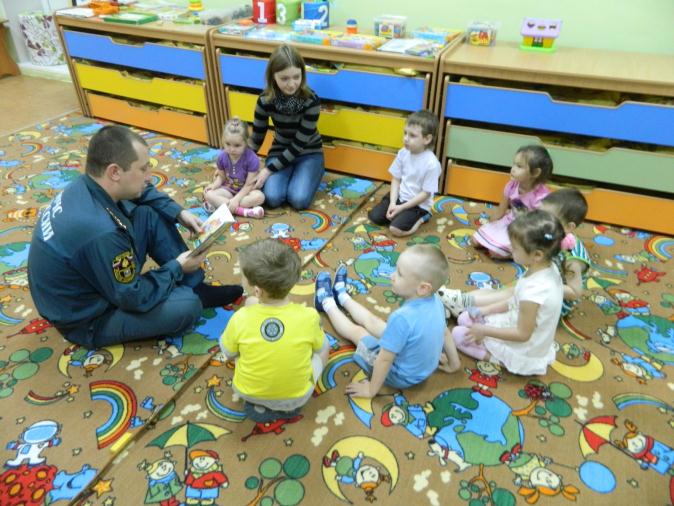 Программно-методическое обеспечение      Совершенствование воспитательно-образовательного процесса в ДОУ требует совершенствования программно-методического обеспечения педагогического процесса. Правильный подбор учебно-методического сопровождения позволяет выстроить целостность работы в ДОУ, повышает уровень профессионального мастерства педагогов, оказывает теоретическую, информационную и практическую помощь в организации работы с детьми. 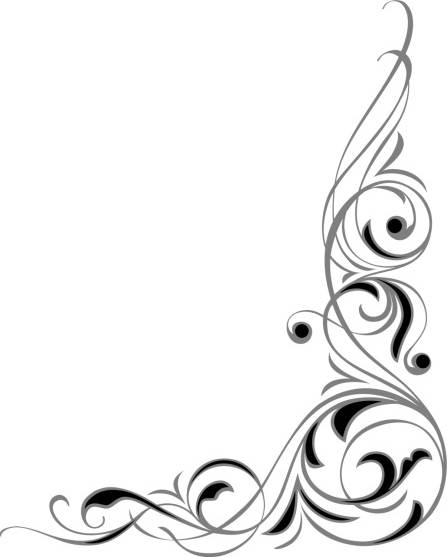      Наш детский сад использует в своей работе основную общеобразовательную программу дошкольного образования "От рождения до школы" под редакцией Н.Е. Веракса, дополняя ее парциальными программами.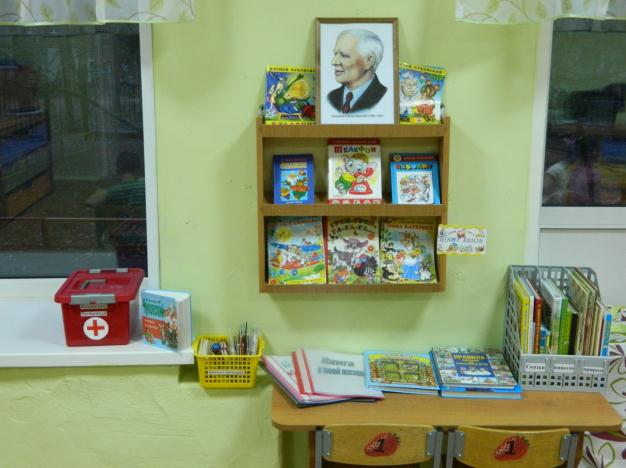 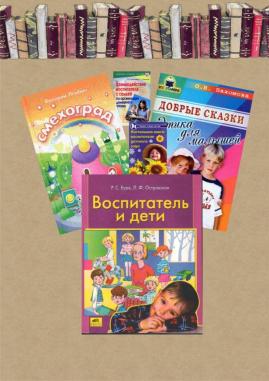 Глава 1. Художественная литература в современном дошкольном образовательном учрежденииКнига и ее значение в жизни ребенка      Произведения художественной литературы раскрывают перед детьми мир человеческих чувств, вызывая интерес к личности, к внутреннему миру героя.      Научившись сопереживать с героями художественных произведений, дети начинают замечать настроение близких и окружающих его людей. В них начинают пробуждаться гуманные чувства — способность проявить участие в окружающей их жизни, доброта, протест против несправедливости. Это основа, на которой воспитывается принципиальность, честность, настоящая гражданственность. «Чувство предшествует знанию; кто не почувствовал истины, тот и не понял и не узнал ее»,- писал В. Г. Белинский. Чувства ребенка развиваются в процессе усвоения им языка тех произведений, с которыми знакомит его воспитатель. Художественное слово помогает ребенку понять красоту звучащей родной речи, оно учит его эстетическому восприятию окружающего и одновременно формирует его этические (нравственные) представления.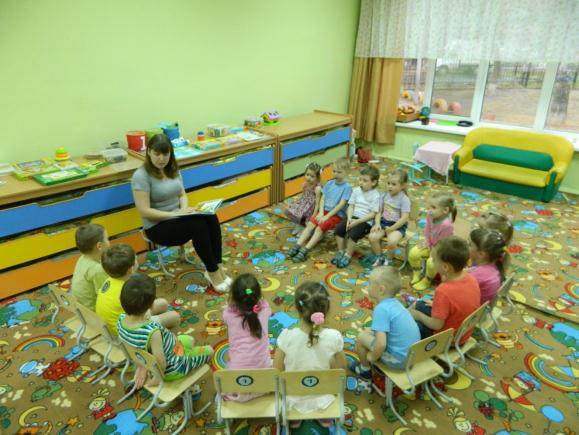       Знакомство ребенка с книгой в моей группе начиналось с миниатюр народного творчества — потешек, песен, затем он слушает народные сказки. Глубокая человечность, предельно точная моральная направленность, живой юмор, образность языка — особенности этих фольклорных произведений-миниатюр. Наконец, малышу читают авторские сказки, стихи, рассказы, доступные ему. Народ — непревзойденный учитель речи детей. Ни в каких других произведениях, кроме народных, вы не найдете такого идеального расположения труднопроизносимых звуков, такого удивительно продуманного сведения рядом слов, едва отличающихся друг от друга по звучанию. Например: «Был бык тупогуб, тупогубенький бычок, у быка бела губа была тупа»; «Сшит колпак не по-колпаковски, надо его переколпаковать, кто его переколпакует, тому полколпака гороху». А доброжелательные подтрунивания, тонкий юмор потешек, дразнилок, считалок — эффективное средство педагогического воздействия, хорошее «лекарство» против лени, трусости, упрямства, капризов, эгоизма.      Путешествие в мир сказки развивает воображение, фантазию детей, побуждает их самих к сочинительству. Воспитанные на лучших литературных образцах в духе гуманности дети и в своих рассказах и сказках проявляют себя справедливыми, защищая обиженных и слабых и наказывая злых. И эстетические, и особенно нравственные (этические) представления дети должны вынести именно из художественных произведений, а не из нравоучительных рассуждений воспитателей по поводу прочитанных произведений, подготовленных выспрашиваний по вопросам. Педагог должен помнить: излишнее морализирование, по поводу прочитанного приносит большой, часто непоправимый вред; «разобранное» с помощью множества мелких вопросов произведение сразу утрачивает в глазах детей всякую прелесть; интерес к нему пропадает. Нужно целиком довериться воспитательным возможностям художественного текста.
Вот что писал о силе слова К. Д. Ушинский: «Не условным звукам только учится ребенок, изучая родной язык, но пьет духовную жизнь и силу из родимой груди родного слова. Оно объясняет ему природу, как не мог бы объяснить ее ни один естествоиспытатель, оно знакомит его с характером окружающих его людей, с обществом, среди которого он живет, с его историей и стремлениями, как не мог бы познакомить ни один историк; оно вводит его в народные верования, в народную поэзию, как не мог бы ввести ни один эстетик; оно, наконец, дает такие логические понятия и философские воззрения, которых, конечно, не мог бы сообщить ребенку ни один философ». В этих словах великого педагога указан не только ожидаемый результат усвоения родного языка, но и метод его изучения: доверие «языку-учителю», который «не только учит многому, но и учит удивительно легко, по какому-то недосягаемо облегчающему методу». Таким образом, помогая детям овладеть языком данного художественного произведения, педагог выполняет и задачи воспитания.1.2. Роль художественной литературы в развитие речи детей дошкольного возраста      Художественная литература сопровождает человека с первых лет его жизни. Литературное произведение выступает перед ребенком в единстве содержания и художественной формы. Восприятие литературного произведения будет полноценным только при условии, если ребенок к нему подготовлен. А для этого необходимо обратить внимание детей  не только на содержание, но и на выразительные средства языка сказки,  рассказа, стихотворения и других произведений художественной литературы. Постепенно у детей вырабатывается изобретательное отношение к литературным произведениям, формируется художественный вкус. В старшем дошкольном возрасте дошкольники способны понимать идею, содержание и выразительные средства языка, осознавать прекрасное значение слов и словосочетаний. Все последующее знакомство с огромным литературным наследием будет опираться на фундамент, который мы закладываем в дошкольном детстве. Основной моей задачей стало привить детям любовь к художественному слову, уважение к книге. При анализе любого литературного текста соблюдала чувство меры и правильно сочетала вопросы по содержанию с вопросами по художественной форме. Проблема восприятия литературных произведений разных жанров детьми дошкольного возраста сложна и  многоаспектна. Ребенок проходит длительный путь от наивного участия в изображаемых событиях до более сложных форм эстетического восприятия. Исследователи обратили внимание на характерные особенности понимания дошкольниками содержания и художественной формы литературных произведений. Это, прежде всего конкретность мышления, небольшой жизненный опыт,  непосредственное отношение к действительности. Поэтому и подчеркивается, что только на определенной ступени развития и лишь в результате целенаправленного восприятия возможно формирование эстетического восприятия, и на этой основе – развитие детского  художественного творчества. На основе анализа литературного произведения в единстве его содержания и художественной формы, а также в активном освоении средств художественной выразительности дети овладевают способностью передавать в образном слове определенное содержание.       Культура речи – явление многоаспектное, главным ее результатом считается умение говорить в соответствии с нормами литературного языка; это понятие включает в себя все элементы, способствующие точной, ясной и эмоциональной передаче мыслей и чувств в процессе общения. Правильность и коммуникативная целесообразность речи считаются основными ступенями овладения литературным языком. Развитие образной речи необходимо рассматривать в нескольких направлениях: как работу над овладением детьми всеми сторонами речи (фонетической, лексической, грамматической), восприятием разнообразных жанров литературных и фольклорных произведений и как формирование языкового оформления самостоятельного связного высказывания.        Произведения художественной литературы и устного народного творчества, в том числе и малые литературные формы (пословицы, поговорки, фразеологизмы, загадки, скороговорки), являются важнейшими источниками развития выразительности детской речи. Показателем богатства речи является не только достаточный объем активного словаря, но и разнообразие используемых словосочетаний, синтаксических конструкций, а также звуковое (выразительное) оформление связного высказывания. В связи с этим и прослеживается связь каждой речевой задачи с развитием образности речи. Так, лексическая работа, направленная на понимание смыслового богатства слова, помогает ребенку находить точное слово в построении высказывания, а уместность употребления слова может подчеркнуть его образность. В формировании грамматического строя речи в плане образности особое значение приобретают владение запасом грамматических средств. Если же рассматривать фонетическую сторону речи, то от нее во многом зависит и интонационное оформление высказывания, а от сюда – и эмоциональное воздействие на слушателя. На связность (плановость) изложения текста влияют и такие характеристики звуковой культуры речи, как сила голоса (громкость и правильность произношения), четкая дикция, темп речи.       Важнейшими источниками развития выразительности детской речи являются произведения художественной литературы и устного народного творчества, в том числе и малые фольклорные формы (пословицы, поговорки, загадки, потешки, считалки, фразеологизмы). Воспитательное, познавательное и эстетическое значение фольклора огромно, так как он, расширяя знания об окружающей действительности, развивает умение тонко чувствовать художественную форму, мелодику и ритм родного языка. Художественная система русского фольклора своеобразна. Чрезвычайно разнообразны жанровые формы произведений – былины, сказки, легенды, песни, предания, а также малые формы – частушки, потешки, загадки, пословицы, поговорки, язык которых прост, точен, выразителен. Формирование образности речи должно проводиться в единстве с развитием других качеств связного высказывания, опирающихся на представления о композиционных особенностях сказки, рассказа, басни, стихотворения, достаточный запас образной лексики и понимание целесообразности ее использования в соответственных сочинениях. 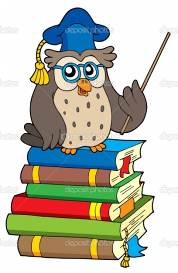       В младшей группе ознакомление с художественной литературой осуществлялось с помощью литературных произведений разных жанров. В этом возрасте учила детей слушать сказки, рассказы, стихи, а также следить за развитием действия в сказке, сочувствовать положительным героям. Наблюдая за своими воспитанниками, я обратила внимание, что их привлекают стихотворные произведения, отличающиеся четкой рифмой, ритмичностью, музыкальностью. При повторном чтении дети начинают запоминать текст, усваивают смысл стихотворения и утверждаются в чувстве рифмы и ритма. Речь ребенка обогащается запомнившимися ему словами и выражениями.       В средней группе продолжается ознакомление детей с художественной литературой. Воспитатель фиксирует внимание детей не только на содержании литературного произведения, но и на некоторых особенностях языка (образные слова и выражения, некоторые эпитеты и сравнения). После рассказывания сказок необходимо учить детей среднего дошкольного возраста отвечать на вопросы, связанные с содержанием, а также на самые простые вопросы по художественной форме. Очень важно после чтения произведения правильно сформулировать вопросы, чтобы помочь детям вычленить главное – действия основных героев, их взаимоотношения и поступки. Правильно поставленный вопрос заставляет ребенка думать, размышлять, приходить к правильным выводам и в то же время замечать и чувствовать художественную форму произведения. При чтении стихотворений воспитатель, выделяет ритмичность, музыкальность, напевность стихотворений, подчеркивая образные выражения, развивает у детей способность замечать красоту и богатство русского языка.       В старшей группе детей учат при восприятии содержания литературных произведений замечать выразительные средства. Дети старшего возраста способны более глубоко осмысливать содержание литературного произведения и осознавать некоторые особенности художественной формы, выражающей содержание. Они могут различать жанры литературных произведений и некоторые специфические особенности каждого жанра. Анализ сказки должен быть таким, чтобы дети смогли понять и почувствовать ее глубокое идейное содержание и художественные достоинства, чтобы им надолго запомнились и полюбились поэтические образы. При ознакомлении дошкольников со стихотворными произведениями нужно помочь ребенку почувствовать красоту и напевность стихотворения, глубже осознать содержание. Знакомя ребят с жанром рассказа, воспитатель должен раскрывать перед детьми общественную значимость описываемого явления, взаимоотношения героев, обращать их внимание на то, какими словами автор характеризует и самих героев, и их поступки. Вопросы, предлагаемые детям, должны выявлять понимание ребенком основного содержания и его умение оценивать действия и поступки героев.       В подготовительной группе перед педагогом стоят задачи воспитывать у детей любовь к книге, к художественной литературе, способность чувствовать художественный образ; развивать поэтический слух (способность улавливать звучность, музыкальность, ритмичность поэтической речи), интонационную выразительность речи: воспитывать способность чувствовать и понимать образный язык сказок, рассказов, стихотворений. Необходимо проводить такой анализ литературных произведений всех жанров, при котором дети научатся различать жанры, понимать их специфические особенности, чувствовать образность языка сказок, рассказов, стихотворений, басен и произведений малых фольклорных жанров. Чтение литературных произведений раскрывает перед детьми все неисчерпаемое богатство русского языка, способствует тому, что они начинают пользоваться этим богатством в обыденном речевом общении и в самостоятельном творчестве. В старшем дошкольном возрасте у детей воспитывается способность наслаждаться художественным словом, закладывается основа для формирования любви к родному языку, к его точности и выразительности, меткости, образности.       Ознакомление с художественной литературой включает целостный анализ произведения, а также выполнение творческих заданий, что оказывает благоприятное влияние на развитие поэтического слуха, чувства языка и словесного творчества детей.1.3.Сказка-модель высокого уровня абстракции      Современными программами воспитания и обучения детей дошкольного возраста предусмотрена работа с текстами сказочного содержания. В основном это анализ текстов сказок, его пересказ, и составление новых сказок на основе изменения известных. Для того чтобы научить ребенка составлять сказку, не нарушая его индивидуальных способностей, необходимо познакомить его с моделями, на основе которых составляется текст. Это та основа, на которую наращивается самостоятельно сделанное содержание. Необходимо разобраться, чем же отличается сказка от любого другого литературного текста. Для того чтобы читатель или слушатель осознал тему и принял эти жизненные правила, введены их носители. Это герои, их поступки, действия в определенном месте, времени. Отличительной особенностью носителей являются некая фантастичность. Это могут быть волшебные предметы или герои с необычными свойствами. Нарушение объективных законов природы, с одной стороны, является мотивом, позволяющим заинтересовать и удержать внимание слушателя или читателя. С другой стороны, фантастические свойства объектов позволяют не напрямую, а косвенно обобщить и вывести некоторые понятия как часть общей морали. Поэтому в сказке в уста героя могут быть вложены жизненные правила, назидания, мудрость, накопленные человечеством. И эта назидательность выглядит достаточно естественно, ненавязчиво. Следующей особенностью сказочного текста являются такие выразительные средства как повторы в действиях, наличие заклинаний. К выразительным средствам можно отнести и гиперболизацию какого-либо признака. Если Царевна прекрасна, то она прекрасна во всех отношениях. А если герой – злодей, то это свойство также доведено до крайности. В качестве выразительных средств выступают стихотворные тексты, прибаутки, которые играют не только роль эмоционального окраса сказочного текста, но и выступают как особенность в речи, присущая только таким текстам. Достаточно четко прописаны традиции начала сказки и окончания, выраженные в образных словосочетаниях. Это слова, которые позволяют свернуть время (долго – коротко) или расстояние (не далеко – не близко). Обучать детей сочинению сказок возможно, а именно, по технологии Луллия, с помощью моделей. В качестве подготовительной работы по усвоению детьми моделей составления сказок является их обучение схематизации. 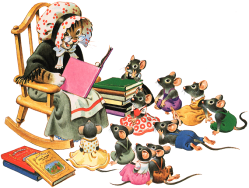       Для того чтобы дети имели возможность самостоятельно сочинять сказку, воспитателям необходимо научить их записывать схемами придуманный текст. Работа с детьми по сочинению сказок должна носить сначала коллективный характер, потом подгрупповой, затем дети составляют текст вдвоем или втроем. Далее ребенок сам сочиняет сказку по определенной модели. Познакомивших с особенностями работы кругов Луллия, нами был представлен собственный вариант их использования. Данный вариант не противоречит возможностям использования кругов Луллия (или как их еще называют колец Лулла), но представлен большим разнообразием выполняемых с их помощью заданий.      Можно синтезировать работу с таким методом составления сказок, как «Каталог». Метод разработан профессором Берлинского университета Э. Кунце в 1932 году. Его суть в применении к синтезу сказок: построение связанного текста сказочного содержания осуществляется с помощью наугад выбранных носителей (героев, предметов, действий и т.д.). Метод создан для снятия психологической инерции и стереотипов  в придумывании сказочных героев, их действий и описания места происходящего. Цель: научить ребенка связывать в единую сюжетную линию случайно выбранные объекты, сформировать умение составлять сказочный текст по модели, в которой присутствуют два героя (положительный и отрицательный), имеющие свои цели; их друзья, помогающие эти цели достигнуть; определенное место.       Небольшой группе детей предлагается сочинить сказку (историю) с помощью какой-либо книги: Ведущий задает вопрос детям, ответ на который ребенок “находит”, указав слово на открытой странице выбранного текста. Ответы, “найденные” в книге, постепенно собираются в единую сюжетную линию. Когда сказка составлена, дети придумывают ей название и пересказывают. Воспитатель просит детей вспомнить, на какие вопросы они отвечали с помощью книги (выведение алгоритма вопросов). Продуктивная деятельность детей по придуманному сюжету: рисование, лепка, аппликация, конструирование или схематизация (запись действий сказки с помощью схем). Попросить детей вечером рассказать дома придуманную сказку.       Данный метод можно использовать уже в работе с трехлетними детьми. Как же объединить данный метод и круги Луллия? Этот вопрос был разрешен нами следующим образом. В качестве основы нами было выбрано несколько известных детям сказок: “Маша и медведь”, “Вини-Пух и все-все-все”, “Гуси-лебеди”, “Сказка о рыбаке и рыбке”, “Сестрица Аленушка и братец Иванушка”, “Сивка-Бурка”, “Серебряное копытце”, “Лукоморье”. Из содержания каждой сказки были определены следующие компоненты: – главные герои; – место действия; – время действия; – предмет, соответствующий герою (например, корзинка с пирожками у Красной шапочки). Круги разного формата были разделены на секторы. Каждый круг определял тот или иной компонент сказок. Например, на первый большой круг были нанесены изображения главных героев выбранных нами сказок, на второй – отличающие их предметы и т.д.  Таким образом, организуется как коллективная, так и индивидуальная деятельность детей по сочинению сказок. Дети сами передвигают стрелочки, выбирают героев, место действия и т.п. Отметим, что результаты, проведенной в такой форме работы оказались выше ожидаемого нами. Внимание и интерес детей к сочинительству поддерживается в течение нескольких десятков минут. Кроме того, дети придумали задания друг для друга, меняли круги Лулла местами. Можно отметить, что, работая по данной технологии, фантазия детей при рассказывании существенно увеличивается. Приведем пример одного из многих рассказов, придуманных детьми с помощью таких кругов:“Жил-был Зайчик маленький в красном кафтане. Гулял он по лесу, собирал цветочки на день рождения к Вини-Пуху. И вдруг его укусил за лапку Волк. Он очень громко плакал. Но приехал в лес осматривать зверей доктор Айболит и вылечил лапку. Зайчик выздоровел и подарил доктору Айболиту цветы. Он был очень благодарен Айболиту, но ходил с тех пор с палочкой”.Отметим, что форма работы с такими кругами может иметь бесконечное множество вариантов. Ограничивается это только желанием и творчеством самого педагога. Весьма эффективны в этом случае приемы драматизации. Как и в случаях с кругами, возможно придумывание и театрализация сказки, которой не существует на самом деле, синтез сказок, героев, поступков. Главное, чтобы эти формы работы определяли детскую мысль к творчеству и размышлению. И в заключение, хочется согласиться со многими известными психологами и педагогами, что сказка это – особая форма фантазии. Но у каждой фантазии должна быть обязательно основа. Иначе, детская фантазия превращается в несуразицу. Важно обучить детей фантазированию, важно приучить их фантазировать не только в группе, на специальном занятии, но и в повседневной жизни. Таким образом, мотивов и объектов для фантазирования можно найти в любую минуту и любое множество при желании. Особого знания методики здесь не предполагается. Значит, такую форму работы можно рекомендовать и родителям. Больше творчества появляется у детей, если интегрировать занятия по развитию речи с предметами художественно-эстетического цикла.  При использовании художественной литературы в образовательном процессе надо, прежде всего, иметь в виду самоценное значение произведений для развития и образования детей. Глава 2. Методика работы с художественной литературой в дошкольном образовательном учреждении2.1. Методика художественного чтения и рассказывания детям дошкольного возраста      Методика работы с книгой в детском саду исследована и раскрыта в монографиях, методических и учебных пособиях. Кратко остановимся на методах ознакомления с художественной литературой.Основными методами являются следующие:Чтение воспитателя по книге или наизусть. Это дословная передача текста. Читающий, сохраняя язык автора, передает все оттенки мыслей писателя, воздействует на ум и чувства слушателей. Значительная часть литературных произведений читается по книге.Рассказывание воспитателя. Это относительно свободная передача текста (возможны перестановка слов, замена их, толкование). Рассказывание дает большие возможности для привлечения внимания детей.Инсценирование. Этот метод можно рассматривать как средство вторичного ознакомления с художественным произведением.Заучивание наизусть. Выбор способа передачи произведения (чтение или рассказывание) зависит от жанра произведения и возраста слушателей.      Традиционно в методике развития речи принято выделять две формы работы с книгой в детском саду: чтение и рассказывание художественной литературы, и заучивание стихотворений на занятиях и использование литературных произведений и произведений устного народного творчества вне занятий, в разных видах деятельности.Рассмотрим методику художественного чтения и рассказывания на занятиях. М. М. Конина выделяет несколько типов занятий:Чтение или рассказывание одного произведения.Чтение нескольких произведений, объединенных единой тематикой (чтение стихов и рассказов о весне, о жизни животных) или единством образов (две сказки о лисичке). Можно объединять произведения одного жанра (два рассказа с моральным содержанием) или несколько жанров (загадка, рассказ, стихотворение). На таких занятиях объединяют новый и уже знакомый материал.Объединение произведений, принадлежащих к разным видам искусства: чтение литературного произведения и рассматривание репродукций с картины известного художника; чтение (лучше поэтического произведения) в сочетании с музыкой.      На образовательной деятельности учитывается сила воздействия произведений на эмоции ребенка. В подборе материала должна быть определенная логика – усиление эмоциональной насыщенности к концу деятельности. В то же время учитываются особенности поведения детей, культура восприятия, эмоциональная отзывчивость.Чтение и рассказывание с использованием наглядного материала: чтение и рассказывание с игрушками (повторное рассказывание сказки «Три медведя» сопровождается показом игрушек и действий с ними); настольный театр (картонный или фанерный, например, по сказке «Репка»); кукольный и теневой театр, фланелеграф; диафильмы, диапозитивы, кинофильмы, телепередачи.Чтение как часть образовательной деятельности по развитию речи: оно может быть логически связано с содержанием занятия (в процессе беседы о школе чтение стихов, загадывание загадок); чтение может быть самостоятельной частью занятия (повторное чтение стихов или рассказа как закрепление материала).В методике следует выделить такие вопросы, как подготовка и методические требования к образовательной деятельности, беседа о прочитанном, повторное чтение, использование иллюстраций. Подготовка включает следующие моменты: обоснованный выбор произведения в соответствии с разработанными критериями (художественный уровень и воспитательное значение), с учетом возраста детей, текущей воспитательно-образовательной работы с детьми и времени года, а также выбор методов работы с книгой; определение программного содержания – литературной и воспитательной задач; подготовка воспитателя к чтению произведения. Нужно прочитать произведение так, чтобы дети поняли основное содержание, идею и эмоционально пережили прослушанное (прочувствовали его). С этой целью требуется провести литературный анализ художественного текста: понять основной замысел автора, характер действующих лиц, их взаимоотношения, мотивы поступков. Далее идет работа над выразительностью передачи: овладение средствами эмоциональной и образной выразительности (основной тон, интонации); расстановка логических ударений, пауз; выработка правильного произношения, хорошей дикции. В предварительную работу входит и подготовка детей. Прежде всего, подготовка к восприятию литературного текста, к осмыслению его содержания и формы. Еще К. Д. Ушинский считал необходимым «предварительно доводить дитя до понимания того произведения, которое предполагается прочесть, и потом уже читать его, не ослабляя впечатление излишними толкованиями». С этой целью можно активизировать личный опыт детей, обогатить их представления путем организации наблюдений, экскурсий, рассматривания картин, иллюстраций. Объяснение незнакомых слов – обязательный прием, обеспечивающий полноценное восприятие произведения. Следует объяснять значения тех слов, без понимания которых становятся неясными основной смысл текста, характер образов, поступки персонажей. Варианты объяснения различны: подстановка другого слова во время чтения прозы, подбор синонимов (избушка лубяная – деревянная, горница – комната); употребление слов или словосочетаний воспитателем до чтения, во время знакомства детей с картинкой («течет молоко по вымечку, а с вымечка по копытечку» – при рассматривании козы на картинке); вопрос к детям о значении слова и др. Вместе с тем, анализируя текст, надо помнить, что не все слова требуют толкования. Так, читая сказки А. С. Пушкина, нет необходимости объяснять понятия «столбовая дворянка», «соболья душегрейка», «пряник печатный», так как они не мешают пониманию основного содержания. Ошибочно спрашивать у детей, что им непонятно в тексте, но на вопрос о значении слова необходимо давать ответ в доступной ребенку форме.      Методика проведения образовательной деятельности по художественному чтению и рассказыванию и его построение зависят от содержания литературного материала и возраста детей.       Выразительное чтение, заинтересованность самого воспитателя, его эмоциональный контакт с детьми повышают степень воздействия художественного слова. Во время чтения не следует отвлекать детей от восприятия текста вопросами, дисциплинарными замечаниями, достаточно бывает повышения или понижения голоса, паузы. По окончании чтения, пока дети находятся под впечатлением прослушанного, необходима небольшая пауза. Стоит ли сразу переходить к аналитической беседе? Е. А. Флерина считала, что наиболее целесообразно поддержать детские переживания, а элементы анализа усилить при повторном чтении. Разговор, затеянный по инициативе педагога, будет неуместен, так как разрушит впечатление от прочитанного. Можно спросить, понравилась ли сказка, и подчеркнуть: «Хорошая золотая рыбка, как она помогала старику!», или: «Каков Жихарка! Маленький да удаленький!». В широкой практике чтение сопровождается аналитической беседой даже в том случае, когда произведение сильно воздействует на эмоции детей. Часто беседы по прочитанному не отвечают методическим требованиям. Характерны такие недостатки, как случайный характер вопросов, стремление педагога к детальному воспроизведению детьми текста; отсутствие оценки взаимоотношений героев, их поступков; анализ содержания в отрыве от формы; недостаточное внимание к особенностям жанра, композиции, языку. Такой анализ не углубляет эмоции и эстетические переживания детей. Если понимание произведения затрудняет детей, сразу после его чтения возможна беседа.      Методика использования иллюстраций зависит от содержания и формы книги, от возраста детей. Основной принцип – показ иллюстрации не должен нарушать целостного восприятия текста. Е. А. Флерина допускала различные варианты использования картинки для углубления и уточнения образа. Если книга объединяет ряд картинок с небольшими подписями, не связанными друг с другом, сначала показывается картинка, потом читается текст. Примером могут служить книги В. Маяковского «Что ни страница – то слон, то львица», А. Барто «Игрушки».      Таким образом, при ознакомлении дошкольников с художественной литературой используются разные приемы формирования полноценного восприятия произведения детьми: выразительное чтение воспитателя, беседа о прочитанном, повторное чтение, рассматривание иллюстраций, объяснение незнакомых слов.      В младшем дошкольном возрасте у детей воспитывают любовь и интерес к книге и иллюстрации, умение сосредоточивать внимание на тексте, слушать его до конца, понимать содержание и эмоционально откликаться на него. У малышей формируют навык совместного слушания, умение отвечать на вопросы, бережное отношение к книге. Владея такими навыками, ребенок лучше понимает содержание книги. Начиная с младшей группы детей, подводят к различению жанров. Воспитатель сам называет жанр художественной литературы: «расскажу сказку, прочитаю стихотворение». Рассказав сказку, воспитатель помогает детям вспомнить интересные места, повторить характеристики персонажей («Петя-петушок, золотой гребешок», «Выросла репка большая-пребольшая»), назвать повторяющиеся обращения («Козлятушки-ребятушки, отомкнитеся, отопритеся!», «Терем-теремок, кто в тереме живет?») и действия («Тянут-потянут, вытянуть не могут»). Помогает запомнить этот материал и научиться повторять его с разными интонациями. Дети способны понять и запомнить сказку, повторить песенку, однако речь их недостаточно выразительна. Причинами могут быть плохая дикция, неумение правильно произносить звуки. Поэтому надо учить детей четко и внятно произносить звуки, повторять слова и словосочетания; создавать условия для того, чтобы новые слова вошли в активный словарь.      В среднем дошкольном возрасте углубляется работа по воспитанию у детей способности к восприятию литературного произведения, стремления эмоционально откликаться на описанные события. На занятиях внимание детей привлекают и к содержанию, и к легко различимой на слух (стихотворная, прозаическая) форме произведения, а также к некоторым особенностям литературного языка (сравнения, эпитеты). Это содействует развитию поэтического слуха, чуткости к образной речи. Как и в младших группах, воспитатель называет жанр произведения. Становится возможен небольшой анализ произведения, то есть беседа о прочитанном. Детей учат отвечать на вопросы, понравилась ли сказка (рассказ), о чем рассказывается, какими словами она начинается и какими заканчивается. Беседа развивает умение размышлять, высказывать свое отношение к персонажам, правильно оценивать их поступки, характеризовать нравственные качества, дает возможность поддерживать интерес к художественному слову, образным выражениям, грамматическим конструкциям.      В старшем дошкольном возрасте возникает устойчивый интерес к книгам, желание слушать их чтение. Накопленный жизненный и литературный опыт дает ребенку возможность понимать идею произведения, поступки героев, мотивы поведения. Дети начинают осознанно относиться к авторскому слову, замечать особенности языка, образную речь и воспроизводить ее.       Необходима систематическая целенаправленная работа по знакомству детей с жанром прозы и поэзии, с содержанием сказок и рассказов, с их композиционными и языковыми особенностями. При этом используются словесные методические приемы в сочетании с наглядными: беседы после ознакомления с произведением, помогающие определить жанр, основное содержание, средства художественной выразительности; зачитывание фрагментов из произведения по просьбе детей (выборочное чтение); беседы о прочитанных ранее любимых детьми книгах; знакомство с писателем: демонстрация портрета, рассказ о творчестве, рассматривание книг, иллюстраций к ним; просмотр диафильмов, кинофильмов, диапозитивов по литературным произведениям (возможен только после знакомства с текстом книги); прослушивание записей исполнения литературных произведений мастерами художественного слова. Свое отношение к сказкам, рассказам, басням и стихам дети выражают в рисунке, поэтому сюжеты литературных произведений можно предлагать как темы для рисования.2.2. Методика заучивания стихотворений      В методике развития речи особое место занимает работа, направленная на воспитание у детей любви к поэзии, ознакомление с поэтическими произведениями, развитие умений воспринимать и выразительно воспроизводить стихи. Заучивание стихотворений – одно из средств умственного, нравственного и эстетического воспитания детей. Вопрос о заучивании детьми стихотворений должен быть связан с развитием эстетического восприятия поэзии, художественного слова. В дошкольном возрасте важно учить детей воспринимать и оценивать поэтическое произведение, воспитывать художественный вкус. Воспринимая поэтические образы, дети получают эстетическое наслаждение. В. Г. Белинский, обращаясь к педагогам, писал: «Читайте детям стихи, пусть ухо их приучится к гармонии русского слова, сердце преисполнится чувством изящного, пусть поэзия действует на них так же, как и музыка». Стихи действуют на ребенка силой и обаянием ритма, мелодики; детей привлекает к себе мир звуков. В стихотворении рассматривают две стороны: содержание художественного образа и поэтическую форму (музыкальность, ритмичность). Необходимо научить ребенка понимать и воспринимать эти две стороны в их единстве.      Для методики заучивания стихов существенно знание особенностей восприятия и запоминания стихов детьми. Облегчает восприятие поэзии и процесс запоминания стихотворений любовь детей к звукам и игре с ними, к повтору, особая чувствительность к рифме. Легче запоминаются стихи с яркими, конкретными образами, так как мышление ребенка отличается образностью. Воспринимая стихотворение, дети мысленно «рисуют» его содержание. Поэтому и хорошо запоминаются стихи, в которых налицо образность, предметность, лаконизм. Этим требованиям отвечают стихи А. Барто, С. Капутикян, С. Маршака и других. Малыши быстро запоминают короткие стихи, в которых много глаголов, существительных, где конкретность, образность сочетаются с динамикой действия. В старших группах дети запоминают значительно большие по объему стихи (два четверостишия) с эпитетами и метафорами. На характер заучивания положительно влияет интерес к содержанию стихотворения. Быстрое запоминание зависит от установки на запоминание, мотивации (для чего нужно?). Это могут быть чтение стихов на утреннике; чтение маме и бабушке, чтобы их порадовать; выступить перед малышами и другие мотивы. Установка мобилизует память, внимание; ребенок старается быстрее и лучше запомнить текст. Следует учитывать и то обстоятельство, что в непроизвольной деятельности, когда не ставится задача запомнить стихотворение, дети легко усваивают и запоминают целые страницы. В произвольной деятельности, на занятиях, когда ставится задача запомнить стихотворение, дети испытывают трудности. Установлено, что способность к произвольному запоминанию можно формировать у детей начиная с 4–5 лет. Задача воспитателя – вести детей от непроизвольного запоминания к произвольному. Необходимо, чтобы дети умели ставить цель – запомнить. Характерной чертой памяти маленьких детей является ее механический характер. Но даже трехлетние малыши обнаруживают смысловую память, которую необходимо развивать, так как осмысленное запоминание гораздо прочнее механического. Поэтому важно довести до сознания детей смысл произведения, заранее готовить их к восприятию. Следовательно, на запоминание и воспроизведение стихотворения оказывают влияние психологические, возрастные и индивидуальные особенности усвоения материала, а также содержание и форма поэтического текста. С другой стороны, существенное значение имеют приемы обучения заучиванию стихов и качество художественного исполнения их взрослыми.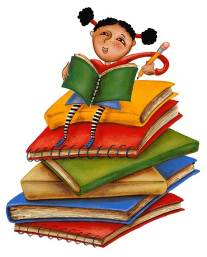       Заучивание стихов включает в себя два связанных между собой процесса: слушание поэтического произведения и его воспроизведение, то есть чтение стихотворения наизусть. Как уже говорилось выше, воспроизведение поэтического текста зависит от того, насколько глубоко и полно ребенок поймет произведение, прочувствует его. В то же время выразительное чтение – самостоятельная, сложная художественная деятельность, в процессе которой развиваются способности ребенка. Задача подготовить ребенка к восприятию стихотворения, прочитать стихи так, чтобы дети их почувствовали и поняли, представляет для педагога известную сложность. Если детям предоставляется возможность самим разобраться в содержании стихотворения, они не всегда справляются с этим и часто не осознают смысл. Более глубокому воздействию стихов на ребенка помогает предварительная подготовка к их восприятию, которая раскрыта выше (объяснение непонятных слов, рассматривание картинок, экскурсии, наблюдения в природе и др.).      При заучивании с детьми стихов перед воспитателем стоят две задачи:Добиваться хорошего запоминания стихов, т.е. развивать способность к длительному удерживанию стихотворения в памяти.Учить детей читать стихи выразительно.Обе задачи решаются одновременно. Если вначале работать над запоминанием текста, а потом над выразительностью, ребенка придется переучивать, так как он приобретет привычку читать невыразительно. С другой стороны, текст держит ребенка в плену. Поэтому на первый план выходит задача запоминания стихотворения, затем – его выразительного чтения.      Не рекомендуется заучивать стихи хором, так как искажается или пропадает смысл стихотворения; появляются дефекты речи, закрепляется неправильное произношение; пассивные дети при хоровом чтении остаются пассивными. Хоровое повторение текста мешает выразительности, приводит к монотонности, ненужной тягучести, искажению окончаний слов, вызывает у детей быстрое утомление от шума. «Читая хором, – писала Е. И. Тихеева, – дети рубят, скандируют стихи, отбивают рифмы, приобретают одну и ту же манеру крикливого бессмысленного чтения, убивающего всякую индивидуальность».      Не следует требовать полного запоминания стихотворения на одном занятии. Психологи отмечают, что для этого необходимо от 8 до 10 повторений, которые следует распределить в течение какого-то отрезка времени. Для лучшего за поминания рекомендуют менять форму повторения, читать по ролям, повторять стихи при подходящих обстоятельствах.      В процессе заучивания стихов следует учитывать индивидуальные особенности детей, их склонности и вкусы, отсутствие у отдельных детей интереса к поэзии. Молчаливым детям предлагаются ритмичные стихи, потешки, песенки. Застенчивым – приятно услышать свое имя в потешке, поставить себя на место действующего лица. Внимания требуют дети со слабой восприимчивостью к ритму и рифме стиха. Необходимо создавать «атмосферу поэзии» в детском саду, когда поэтическое слово звучит на прогулке, в повседневном общении, на природе. Важно читать детям стихи, заучивать их не от случая к случаю, не только к праздникам, а систематически в течение года, развивать потребность слушать и запоминать.      Заучивание стихов на разных возрастных этапах имеет свои особенности.      В младшем дошкольном возрасте для заучивания используются коротенькие потешки и стихи (А. Барто «Игрушки»; Е. Благинина «Огонек»; Д. Хармс «Кораблик» и др.). В них описываются хорошо знакомые игрушки, животные, дети. По объему это четверостишия, они понятны по содержанию, просты по композиции, ритм пляшущий, веселый, с явно выраженной рифмой. Часто есть момент игрового действия. Эти особенности стихов облегчают процесс их заучивания. Наличие игровых моментов, небольшой объем стихов дают возможность часто повторять текст и использовать игровые приемы в процессе заучивания стихов. Поскольку у детей младше четырех лет еще недостаточно развита способность к произвольному запоминанию, на занятиях не ставится задача запомнить стихотворение. Вместе с тем стихи заучиваются в процессе многократного чтения. Воспитатель несколько раз (5–6) повторяет текст, пользуясь разными приемами. Чтение дополняется игровыми действиями, которые совершают дети. Так, читая стихотворение Е. Благининой «Флажок», воспитатель предлагает детям походить с флажком по комнате; при чтении педагогом стихотворения А. Барто «Лошадка» дети изображают, как они едут на лошадке. В дальнейшем чтение стихов включают в другие занятия, в дидактические игры, в рассматривание игрушек, картинок.      В среднем дошкольном возрасте продолжается работа по воспитанию интереса к поэзии, желания запоминать и выразительно читать стихи, пользуясь естественными интонациями. Заучивание стихов проводится как специальное занятие или как его часть, где ставится задача запомнить произведение. Рекомендуются более сложные по содержанию и форме стихи, увеличивается объем (Е. Благинина «Мамин день», «Не мешайте мне трудиться»; С. Маршак «Мяч» и др.). Методика заучивания усложняется, вводится единая для средней и старшей групп структура образовательной деятельности. Конечно, содержание и форма анализа, приемы обучения выразительному чтению на каждом возрастном этапе различаются. В средней группе, особенно в начале года, большое место занимают игровые приемы; используется наглядный материал. Чем старше дети, тем больше надо опираться на понимание и осознанное освоение приемов запоминания и выразительного чтения. При чтении стихотворения в средней группе можно в кратком анализе обращать внимание детей на художественные образы, элементы сравнения, метафоры, эпитеты (в стихотворении Е. Серовой «Одуванчик» – образные эпитеты: одуванчик белоголовый, ветер душистый, цветок пушистый). Надо постараться довести до ребенка понимание смысла. Когда он понимает, о чем читает стихотворение, то естественно справляется с расстановкой логических ударений. В противном случае возникает привычка выделять рифмованные слова, отчего может искажаться смысл произведения.      В старшем дошкольном возрасте совершенствуется умение осмысленно, отчетливо, ясно и выразительно читать наизусть стихи, проявляя инициативу и самостоятельность. Для заучивания рекомендуются достаточно сложные по содержанию и художественным средствам стихи (А. С. Пушкин «Ель растет перед дворцом»; И. Суриков «Зима»; Е. Благинина «Посидим в тишине»; Е. Серова «Незабудки»; С. Есенин «Белая береза»). В подготовительной к школе группе даются для заучивания басни И. А. Крылова «Стрекоза и Муравей», «Ворона и Лисица», «Лебедь, Рак и Щука». Приемы обучения в основном те же, что и в средней группе, но для лучшего воспроизведения уместно помогать детям, создать поэтическое настроение, представить в воображении картины природы или обстоятельства, которым посвящены стихи. Большое значение в этом возрасте имеет подготовительная работа, обеспечивающая полноценное восприятие произведения. Занятие усложняется за счет более глубокого анализа стихов. Вместе с тем не стоит увлекаться работой по осмыслению поэтического текста. Это снижает художественный образ, его влияние на детские эмоции. Эстетическое воздействие снижается и при объяснении образных выражений. Невозможно также объяснить юмор. К поэзии нельзя подходить только с познавательной стороны, забывая о силе обаяния, которая кроется в художественной форме.Глава 3. Взаимодействие с узкими специалистами в рамках использования художественной литературы вне образовательной деятельности      Знакомство с художественной литературой не может ограничиваться занятиями. В ходе моей работы чтение и рассказывание книг организую во всех моментах жизни детей в детском саду, его связываю с играми и прогулками, с бытовой деятельностью и трудом. Список произведений устного народного творчества и художественной литературы рекомендуется программой, а формы деятельности, в которую включается художественное слово, я использую более разнообразные, чем занятия.      При использовании литературных произведений вне образовательной деятельности решаю следующие задачи: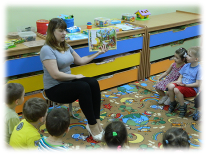 выполнение программы по ознакомлению с художественной литературой;воспитание положительного эстетического отношения к произведению, умения чувствовать образный язык стихов, сказок, рассказов, воспитание художественного вкуса;всестороннее воспитание и развитие ребенка с помощью произведений литературы и народного творчества.ЗаключениеПроблема приобщения детей дошкольного возраста к художественной литературе занимает одно из центральных мест в современной педагогике и психологии. Приобщая детей к художественной литературе, мы развиваем личность каждого ребенка, который, надеемся, будет носителем черт русского характера, русской ментальности. Из – за недостаточного внимания к художественной литературе, страдают, прежде всего, дети, теряя связь с семейным чтением. В связи с этим перед педагогикой встает проблема переосмысления ценностных ориентиров воспитательной системы, в особенности системы воспитания дошкольного детства. 	      Итак, подводя итог, можно отметить – художественная литература является универсальным развивающим и образовательным средством, выводя ребенка за пределы непосредственно воспринимаемого, погружая его в возможные миры с широким спектром моделей человеческого поведения и ориентируя в них богатую языковую среду. Речевая функция является одной из важнейших функций человека. В процессе речевого развития формируются высшие психические формы познавательной деятельности, способность к понятийному мышлению. Овладение речью способствует осознанию, планированию и регуляции поведения. Речевое общение создает необходимые условия для развития различных форм деятельности и участия в коллективном труде.         Известно, что основными функциями речи являются коммуникативная и обобщающая и регулирующая. Коммуникативная и обобщающая функции речи формируются в тесном единстве: с помощью речи человек не только получает новую информацию, но и усваивает ее. Вместе с тем речь является и средством регуляции высших психических функций человека. В норме регулирующая функция речи формируется к концу дошкольного возраста и имеет большое значение для перехода ребенка к школьному обучению. Становление регулирующей функции речи приводит к возникновению у ребенка способности подчинять свое действие речевой инструкции взрослого. Книга всегда была и остается основным источником формирования правильной развитой речи. Чтение обогащает не только интеллект, словарный состав, она заставляет  думать, осмыслять, формирует образы, позволяет фантазировать, развивает личность многосторонне и гармонично.  Это должны осознавать, в первую очередь, взрослые люди, родители и педагоги, которые занимаются воспитанием ребенка, и привить ему любовь к художественной литературе, научить ребенка любить сам процесс чтения.Удачи в воспитании Вашего малыша!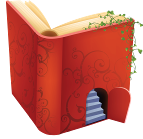 ЛитератураАльтшуллер Г.С. Найти идею: введение в теорию решения изобретательской задачи. – 3-е изд., дополненное. – Петрозаводск: Скандинавия, 2003.Андриянова Т. Н., Гуткович И. Я., Самойлова О.Н. Учимся системно думать// Сборник игровых заданий по формированию системного мышления дошкольников. Под ред. Т. А. Сидорчук – Ульяновск, 2001.Выготский Л.С. Воображение и творчество в детском возрасте. М., 1990.Герасимова А.С. Уникальное руководство по развитию речи / Под ред. Б.Ф. Сергеева. – 2-е изд. – М.: Айрис – Пресс, 2004.Дубинина Т.Н. Умей объяснить и доказать: развитие связной речи у дошкольников: Пособие для педагогов дошкольных учреждений. – Беларусь. – 2002.Зизатуллина Д.Х. Развитие внимания, памяти, фонематического слуха, мышления, воображения на занятиях по русому языку. – СПб, 1998.Комплексная подготовка детей к школе. Книга для детей и взрослых. / Под ред. Ю.Г. Исаевич. – М., 2002.Корзун А.В. Веселая дидактика: Использование элементов ТРИЗ и РТВ в работе с дошкольниками.- Минск, 2000.Придумай слово. Речевые игры и упражнения для дошкольников. / Под ред. О.С. Ушаковой. – М.: Издательство института психотерапии, 2001.Сидорчук Т.А., Кузнецова А.Б. Обучение дошкольников творческому рассказыванию по картине. – Ульяновск, 1997.Сидорчук Т.А., Кузнецова А.Б. Технология составления творческих текстов по картине. (Пособие для преподавателей и студентов педагогических учебных заведений). – Челябинск: ИИЦ "ТРИЗ – инфо". 2000.Ушакова О.С., Струнина Е.М. Методика развития речи детей дошкольного возраста. Учебно-методическое пособие для воспитателей дошкольных учреждений. – М.: Издательство Центр ВЛАДОС, 2004.Л.П.Федоренко, Г.А.Фомичева, В.К.Лотарев «Методика развития речи детей дошкольного возраста», М., 1977 г.Алексеев В. А. « Физкультура и спорт» М.: Просвещение 1986Андронов О.П. « Физическая культура, как средство влияния на формирование личности » М.: Мир, 1992Крутецкий В.А « Основы педагогической психологии» М., 1992Станкин М.И. « Нравственное воспитание школьников на занятиях физической культурой» М., 1994Аксарина Н. М. Воспитание детей раннего возраста. Изд. 2-е, М., «Медицина», 1972.Боголюбская М. К., Шевченко В. В. Художественное чтение и рассказывание в детском саду. Изд.-3-в. М., «Просвещение», 1970.Бондаренко А. К. Словесные игры в детском саду. М., «Просвещение», 1977.Бородич А. М. Методика развития речи детей. Курс - лекций. М., «Просвещение», 1974.Воспитание детей раннего возраста (Пособие для работников яслей-садов). Под ред. Г. М. Ляминой. М., «Просвещение», 1974.Дидактические игры и занятия с детьми раннего возраста. Под ред. С. Л. Новоселовой. Изд. 3-е. М., «Просвещение», 1977.Журова Л. Е., Туманова Г. А. Родной язык. — В кн: Сенсорное воспитание в детском саду. Под ред. Н. П. Сакулиной и Н. Н. Поддьякова. М., «Просвещение», 1969.Карпинская Н. С. Художественное слово в воспитании детей. М., «Педагогика», 1972.Каше Г. А., Филичева Т. Б. Дидактический материал по исправлению недостатков произношения у детей дошкольного возраста. Наглядное пособие для детских садов. М., «Просвещение», 1971.Кирюшкин В. А., Ляховская Ю. С. Альбом для словарно-логических упражнений на занятиях по родному языку в детском саду. М., «Просвещение», 1973.Леонарди Е. И. Дикция и орфоэпия. М., «Просвещение», 1967.Мелехова Л. В., Фомичева М. Ф. Речь дошкольника и ее исправление. М., «Просвещение», 1967.Методические указания к «Программе воспитания в детском саду». М., «Просвещение», 1975.Найденов Б. С. Выразительность речи и чтения. М., «Просвещение», 1969. Петрова В. А. Занятия по развитию речи с детьми до трех лет. Изд. 3-е. М., «Просвещение», 1970.Подготовительная к школе группа в детском саду. Под ред. М. В. Залужской. Изд. 2-е. М., «Просвещение, 1975.Радина Е. И., Езикеёва В. А. Картины для расширения представлений об окружающем и развития речи детей второго и третьего года жизни. Изд. 2-е. М., «Просвещение», 1968Pay Е. Ф., Синяк Е. А. Логопедия (пособие для учащихся педагогических училищ). М., «Просвещение», 1969.Рождественская В. И., Радина Е. И. Воспитание правильной речи у детей дошкольного возраста. Изд. 5-е. М., «Просвещение», 1968.